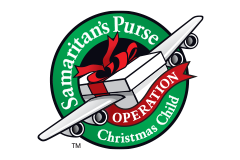 Boys Ages 5-9NECESSARY ITEMS:WashragBar SoapSoap HolderToothbrushToothbrush holderBandaidsQtipsComb/BrushWipesOPTIONAL ITEMS (in this box)			Optional Replacement Items:Coloring Book				1.  Small Soccer Ball (deflatable)Crayons				2.  Small Air Pump and NeedlePencils						(For Soccer Ball)Small Pencil SharpenersPush on ErasersInk PensGlue SticksSmall NotepadSmall Flashlight  Batteries (for flashlight)  Toy YoYo  Bouncy Ball  Toy Car  Small Toy Football  Beach Ball  Toy Clacker